ETUDE BIOVAS(BIOthérapies dans les VAScularites rétiniennes et oedèmes maculaires)Objectif : Déterminer l’efficacité et la tolérance des anti-TNF ou des anti-IL6R dans les vascularites rétiniennes et les oedèmes maculaires.Inclusion : Patient mis sous biothérapie (anti-TNF et/ou anti-IL6R) pour une Vascularite rétinienne et/ou un œdème maculaire.Comment participer : Si vous avez >7 patients à inclureEnvoyer les CR d’hospitalisation et/ou de consultation à georginamaalouf1@gmail.comPour les centres ayant >15-20 patients nous pourrons envoyer quelqu’un recueillir les données sur placeCalendrier :Fin du recueil des cas décembre 2019Fin d’analyse des données Mars 2020Présentation congrès national et international Juin-Nov 2020Publication fin 2020Contact :Pr David SAADOUN  david.saadoun@aphp.frDr Georgina Maalouf   georginamaalouf1@gmail.comDépartement Médecine Interne et Immunologie cliniqueHôpital Pitié Salpétriêre, Paris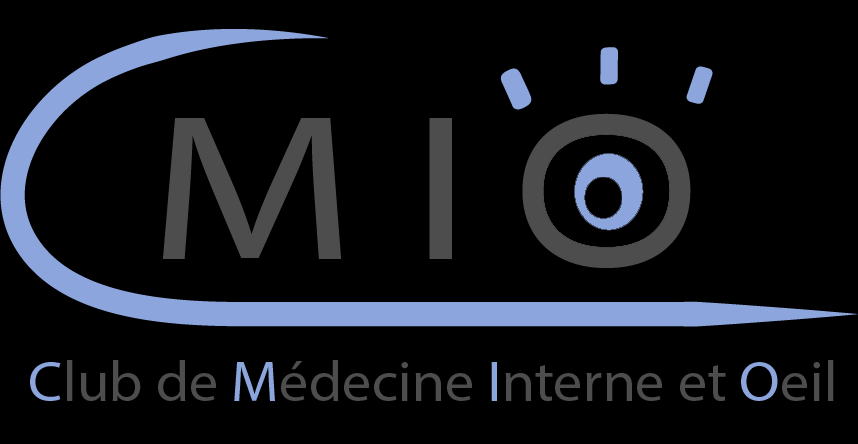 